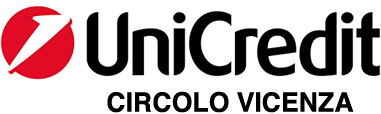 _____________________________________                        C.à Lampertico, 16 - 36100 Vicenza tel 0444/506361cell. 3385074151			               Circolare n. 46   circolovicenza@alice.it      	             	   circolovicenza.unicredit.it  	SEZIONE BELLUNOIL GIARDINO DELLE ROSE ANTICHEMuseo Etnografico di SeravellaCesiomaggiore (BL)Domenica 29/5/22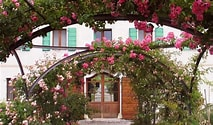 La sezione di Belluno del Circolo Dipendenti Unicredit di Vicenza anche in un periodo denso di proposte e di offerte conviviali e turistiche non può far perdere ai propri iscritti lo spettacolo del giardino delle rose del museo etnografico di Seravella a Cesiomaggiore (BL) e pertanto vi propone una veloce visita nella ridente località pedemontana.Il giardino delle rose è un luogo speciale in cui si possono ammirare numerose varietà di rose antiche, raccolte a partire dal 1997 nel territorio della provincia di Belluno. L’originalità di questo giardino consiste proprio nel fatto che nessun rosaio è stato comprato: alcuni erano già presenti nella villa (Baronne Prevost, Souvenir de Madame Léonie Viennot, Albéric Barbier, Doroty Perkins); altri provengono da diverse località del Bellunese (ad esempio la Rosa Kazanlik, coltivata in Ungheria e Turchia per ricavarne l’essenza di rosa è stata trovata a Lasta di Livinallongo); altri ancora sono legati a vicende di emigrazione.La rosa Jacques Cartier (rosa pallido, profumata e rifiorente) è stata recuperata nell’orto di una balia di Porcen (Seren del Grappa) che aveva prelevato alcune talee a Varese nella villa dei signori presso cui lavorava; la Cécile Brunner, con i piccoli boccioli rosa pallido che sembrano di porcellana, e altre due varietà non identificate, ma di grande fascino, sono state portate dal Rio Grande do Sul da discendenti di veneti emigrati in quelle terre alla fine del XIX.Per valorizzare il giardino, che conta più di 300 rosai, vengono organizzati ogni anno corsi di disegno botanico sulle rose antiche, conferenze e altri eventi.Il programma prevede:ore 10:00 Ritrovo presso gli impianti sportivi di Pradenich per una corroborante merenda.Ore 11:00	Spostamento verso il museo etnografico (5 minuti di tragitto) limitando le auto per non intasare il parcheggio del museo.Ore 11:30	Ingresso alla visita guidata del giardino delle rose accompagnati da una esperta guida.Costo della Visita euro 5,00 soci effettivi e familiariEuro 7 i soci aggregatiGratuita sino ai 7 anniDisponibilità 20 posti.Iscrizioni entro 20/5/2022Referente Andrea Casagrande (per info Cel.: 3666624274)Le iscrizioni dovranno essere comunicate per e-mail a:circolovicenza@alice.it  e  Circ-Unic-BL@mail.com  utilizzando il format sottostante.Per il versamento della quota attendete conferma e successivamente procedete a mezzo bonifico, con causale VISITA ROSETO circolare n. 46  e il nome del socio di riferimento.RIFERIMENTI BONIFICO: 		Beneficiario: Unicredit Circolo VicenzaIBAN 	IT79Y0200811820000015754559MODULO ADESIONEVisita al roseto Cesiomaggiore Museo di SeravellaIl sottoscritto ……………………………………………………...... [  ] socio effettivo [  ] socio aggregatoe-mail ………………………………………….…………………………………… cell. ……………………………………………………iscrive n. [ ____] socinome e cognome …………………………………………… [ ] socio effettivo [ ] socio familiare [ ] socio aggregatonome e cognome …………………………………………… [ ] socio effettivo [ ] socio familiare [ ] socio aggregatonome e cognome …………………………………………… [ ] socio effettivo [ ] socio familiare [ ] socio aggregatonome e cognome …………………………………………… [ ] socio effettivo [ ] socio familiare [ ] socio aggregatoCon la presente dichiaro di impegnarmi all’esecuzione del bonifico a saldo della quota di partecipazione con le modaltità indicate  nella circolare.Data ______/________/2022				Firma____________________________________PRIVACY: Avendo preso atto dell’informativa fornitami da UniCredit Circolo Vicenza sui contenuti, diritti e doveri sanciti dal Regolamento Europeo (UE / 2016/679) in tema di protezione dati, informativa comunque sempre consultabile sul sito del Circolo stesso (unicreditcircolovicenza.it) consento a UniCredit Circolo Vicenza di trattare i miei dati per l’organizzazione ed erogazione dei servizi richiesti in questa circolare.Firma …………………………………………RESPONSABILITA’: Il partecipante è consapevole che la sua partecipazione (e quella dei propri familiari) alle manifestazioni del Circolo Vicenza o ad attività patrocinate dal Circolo, avviene a suo rischio e pericolo e sotto la propria responsabilità. È consapevole altresì di sollevare il Circolo Vicenza, l’organizzazione, i suoi rappresentanti ed aiutanti, le autorità e le altre persone collegate con l’organizzazione delle manifestazioni, da ogni e qualsiasi responsabilità per danni e inconvenienti che a lui derivassero o derivassero a terzi, o a cose di terzi, per effetto della sua partecipazione alle attività istituzionali, rinunciando a priori a qualsiasi rivalsa e ad ogni ricorso ad autorità non considerate dalle vigenti norme.Firma …………………………………………LIBERATORIA/AUTORIZZAZIONE PER LA PUBBLICAZIONE DI FOTO: A titolo gratuito, senza limiti di tempo, anche ai sensi degli artt. 10 e 320 cod.civ. e degli artt. 96 e 97legge 22.4.1941, n. 633, Legge sul diritto d’autore, alla pubblicazione delle proprie immagini sul sito internet di UniCredit Circolo Vicenza,  nonché  autorizza  la  conservazione  delle  foto  e  dei  video  stessi  negli archivi  informatici  di UniCredit Circolo Vicenza  e  prende  atto  che  la finalità  di  tali  pubblicazioni  sono meramente  di carattere informativo ed eventualmente promozionaleFirma……………………………………………..